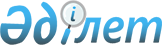 Аудан әкімдігінің 2010 жылғы 25 қарашадағы N 515 "Мағжан Жұмабаев ауданының ұйымдарында ақылы қоғамдық жұмыстарды ұйымдастыру туралы" қаулысына өзгерістер мен толықтырулар енгізу туралы
					
			Күшін жойған
			
			
		
					Солтүстік Қазақстан облысы Мағжан Жұмабаев ауданы әкімдігінің 2011 жылғы 16 тамыздағы N 262 қаулысы. Солтүстік Қазақстан облысының Әділет департаментінде 2011 жылғы 26 тамызда N 13-9-140 тіркелді. Күші жойылды Солтүстік Қазақстан облысы Мағжан Жұмабаев ауданының әкімдігінің 2013 жылғы 31 қаңтарда N 28 Қаулысымен

      Ескерту. Күші жойылды Солтүстік Қазақстан облысы Мағжан Жұмабаев ауданының әкімдігінің 2013.01.31 N 28 Қаулысымен

      Қазақстан Республикасының 1998 жылғы 24 наурыздағы № 213 «Нормативтік құқықтық актілер туралы» Заңының 21-бабына сәйкес аудан әкімдігі ҚАУЛЫ ЕТЕДІ:



      1. Аудан әкімдігінің 2010 жылғы 25 қарашадағы № 515 «Мағжан Жұмабаев ауданының ұйымдарында ақылы қоғамдық жұмыстарды ұйымдастыру туралы» қаулысына (Нормативтік құқықтық актілерді тіркеудің мемлекеттік тізілімінде № 13-9-125 бойынша тіркелген, 2010 жылғы 24 желтоқсандағы № 52 «Мағжан жұлдызы», 2010 жылғы 24 желтоқсандағы № 52 «Вести» аудандық газеттерінде жарияланған) келесі өзгерістер мен толықтырулар енгізілсін:

      «Мағжан Жұмабаев ауданының ұйымдарындағы қоғамдық жұмыстардың түрлері мен көлемдерінің тізбесі» (қосымшаға сәйкес) жаңа редакцияда жариялансын.



      2. Осы қаулының орындалуын бақылау аудан әкімінің орынбасары Ж.Т. Есдәулетовке жүктелсін.



      3. Осы қаулы алғаш ресми жарияланған күннен бастап он күнтізбелік күн өткеннен кейін қолданысқа енгізіледі.      Аудан әкімі                                В. Бубенко      «КЕЛІСІЛДІ»:

      Солтүстік Қазақстан облысы 

      сот актілерін орындау жөніндегі 

      Департаментінің бастығы                    С.С. Сағдат      «КЕЛІСІЛДІ»:

      Солтүстік Қазақстан облысы бойынша 

      Құқықытық статистика және арнайы

      есепке алу жөніндегі комитеті басқармасы

      әділеттің бас кеңесшісі                    М.Е. Аюпов      «КЕЛІСІЛДІ»:

      Мағжан Жұмабаев ауданы бойынша

      салық басқармасы мемлекеттік

      мекемесінің бастығы                        А.Т. Кемелев      «КЕЛІСІЛДІ»:

      Мағжан Жұмабаев ауданы Әділет

      басқармасының бастығы                      С.К. Есілбаев

Мағжан Жұмабаев ауданы

әкімдігінің 2011 жылғы

16 тамыздығы № 262

қаулысына қосымшаМағжан Жұмабаев ауданы

әкімдігінің 2010 жылғы

5 қарашадағы № 515

қаулысымен бекітілген Мағжан Жұмабаев ауданының ұйымдарының, қоғамдық жұмыстардың түрлері мен көлемдерінің тізімі
					© 2012. Қазақстан Республикасы Әділет министрлігінің «Қазақстан Республикасының Заңнама және құқықтық ақпарат институты» ШЖҚ РМК
				№ Ұйымның атауыҚоғамдық

жұмыстардың

түріЖұмыстардың

көлеміЖұмыстардың

көлеміЖұмыс

орында

ры1«Булаево Мағжан Жұмабаев ауданының қаласы әкімінің аппараты» мемлекеттік мекемесі1.Булаево қаласының көгалдандыру және абаттандыру аумағын жөндеуге көмек көрсету.Қоқыстарды жинау - 5 тонна,  Қардан тазалау – 1700 шаршы метр, Ағаштарды ақтау - 80 дана, Көшеттерді отырғызу – 80 дана.Қоқыстарды жинау - 5 тонна,  Қардан тазалау – 1700 шаршы метр, Ағаштарды ақтау - 80 дана, Көшеттерді отырғызу – 80 дана.351«Булаево Мағжан Жұмабаев ауданының қаласы әкімінің аппараты» мемлекеттік мекемесі2. Аудан әкімдігі аумағын көркейтуге көмек көрсету, ағаштарды ақтау, көшет отырғызу. Қоқыстан тазалау – 3200 шаршы метр, Ағаш отырғызу – 80 дана.Қоқыстан тазалау – 3200 шаршы метр, Ағаш отырғызу – 80 дана.41«Булаево Мағжан Жұмабаев ауданының қаласы әкімінің аппараты» мемлекеттік мекемесі3. Жолдарды ағымдағы жөндеу жұмыстарына көмек көрсету.1700 – шаршы метрде. 1700 – шаршы метрде. 21«Булаево Мағжан Жұмабаев ауданының қаласы әкімінің аппараты» мемлекеттік мекемесі4 Саябақ және алаң күзетіне көмек көрсетуСаябақ аумағы – 0,09 Гектар, Алаң – 0,08 Гектар.Саябақ аумағы – 0,09 Гектар, Алаң – 0,08 Гектар.51«Булаево Мағжан Жұмабаев ауданының қаласы әкімінің аппараты» мемлекеттік мекемесі5. Көктемгі-

күзгі тасқын суларға байланысты жұмыс жүргізу 1000 - шаршы метр су орларын қазу, Су ағызу үшін су орларын 1000 - шаршы метр қазу.1000 - шаршы метр су орларын қазу, Су ағызу үшін су орларын 1000 - шаршы метр қазу.21«Булаево Мағжан Жұмабаев ауданының қаласы әкімінің аппараты» мемлекеттік мекемесі6. Молалар мен қоқыстарды жабдықтау, сонымен қаттар қалдықтард жинауды ұйымдастыру.Шаруашылық қатты қалдықтар- 1 Гектар, № 1 Мола – 1 Гектар, № 2 Мола – 0,08 Гектар.Шаруашылық қатты қалдықтар- 1 Гектар, № 1 Мола – 1 Гектар, № 2 Мола – 0,08 Гектар.22«Мағжан Жұмабаев ауданының Авангард селолық округі әкімінің аппараты» мемлекеттік мекемесі1. Селолық округ аумағын көркейту және көгалдандыруға көмек көрсетуҚоқыстарды жинау - 5 тонна,  Қардан тазалау – 1700 шаршы метр, Ағаштарды ақтау - 80 дана, Көшеттерді отырғызу – 80 дана.Қоқыстарды жинау - 5 тонна,  Қардан тазалау – 1700 шаршы метр, Ағаштарды ақтау - 80 дана, Көшеттерді отырғызу – 80 дана.12«Мағжан Жұмабаев ауданының Авангард селолық округі әкімінің аппараты» мемлекеттік мекемесі2. Көктемгі-

күзгі тасқын суларға байланысты жұмыс жүргізу 900 - шаршы метр су орларын қазу, Су ағызу үшін су орларын 600 - шаршы метр қазу.900 - шаршы метр су орларын қазу, Су ағызу үшін су орларын 600 - шаршы метр қазу.3«Мағжан Жұмабаев ауданының Александров селолық округі әкімінің аппараты» мемлекеттік мекемесі1. Селолық округ аумағын көркейту және көгалдандыруға көмек көрсетуҚоқыстарды жинау - 5 тонна,  Қардан тазалау – 1700 шаршы метр, Ағаштарды ақтау - 80 дана, Көшеттерді отырғызу – 80 дана.Қоқыстарды жинау - 5 тонна,  Қардан тазалау – 1700 шаршы метр, Ағаштарды ақтау - 80 дана, Көшеттерді отырғызу – 80 дана.13«Мағжан Жұмабаев ауданының Александров селолық округі әкімінің аппараты» мемлекеттік мекемесі2. Көктемгі-

күзгі тасқын суларға байланысты жұмыс жүргізу 900 - шаршы метр су орларын қазу, Су ағызу үшін су орларын 600 - шаршы метр қазу.900 - шаршы метр су орларын қазу, Су ағызу үшін су орларын 600 - шаршы метр қазу.4«Мағжан Жұмабаев ауданының Бастомар селолық округі әкімінің аппараты» мемлекеттік мекемесі1. Селолық округ аумағын көркейту және көгалдандыруға көмек көрсету1. Селолық округ аумағын көркейту және көгалдандыруға көмек көрсетуҚоқыстарды жинау - 5 тонна,  Қардан тазалау – 1700 шаршы метр, Ағаштарды ақтау - 80 дана, Көшеттерді отырғызу – 80 дана.14«Мағжан Жұмабаев ауданының Бастомар селолық округі әкімінің аппараты» мемлекеттік мекемесі2. Көктемгі-

күзгі тасқын суларға байланысты жұмыс жүргізу 2. Көктемгі-

күзгі тасқын суларға байланысты жұмыс жүргізу 900 - шаршы метр су орларын қазу, Су ағызу үшін су орларын 600 - шаршы метр қазу.5«Мағжан Жұмабаев ауданының Возвышен селолық округі әкімінің аппараты» мемлекеттік мекемесі1. Селолық округ аумағын көркейту және көгалдандыруға көмек көрсету1. Селолық округ аумағын көркейту және көгалдандыруға көмек көрсетуҚоқыстарды жинау - 5 тонна,  Қардан тазалау – 1700 шаршы метр, Ағаштарды ақтау - 80 дана, Көшеттерді отырғызу – 80 дана.45«Мағжан Жұмабаев ауданының Возвышен селолық округі әкімінің аппараты» мемлекеттік мекемесі2. Көктемгі-

күзгі тасқын суларға байланысты жұмыс жүргізу 2. Көктемгі-

күзгі тасқын суларға байланысты жұмыс жүргізу 900 - шаршы метр су орларын қазу, Су ағызу үшін су орларын 600 - шаршы метр қазу.25«Мағжан Жұмабаев ауданының Возвышен селолық округі әкімінің аппараты» мемлекеттік мекемесі3. Үй шаруашылық санағына және шаруашылық жөніндегі кітаптарды құруына көмек көрсету3. Үй шаруашылық санағына және шаруашылық жөніндегі кітаптарды құруына көмек көрсету101 үйді аралап шығу.25«Мағжан Жұмабаев ауданының Возвышен селолық округі әкімінің аппараты» мемлекеттік мекемесі4. Жолдарды ағымдағы жөндеу жұмыстарына көмек көрсету.4. Жолдарды ағымдағы жөндеу жұмыстарына көмек көрсету.1000 – шаршы метрде.25«Мағжан Жұмабаев ауданының Возвышен селолық округі әкімінің аппараты» мемлекеттік мекемесі5. Әкімдік ғимараты үшін отын дайындауға, көмірді жеңілдетуге көмек көрсету5. Әкімдік ғимараты үшін отын дайындауға, көмірді жеңілдетуге көмек көрсетуОтынды дайындау, аралау, жару, отындарды тасымалдау және қатарлап салу – 5 текше метр Және көмірді қаттап салу – 5 тонна.26«Мағжан Жұмабаев ауданының Гаврин селолық округі әкімінің аппараты» мемлекеттік мекемесі1. Селолық округ аумағын көркейту және көгалдандыруға көмек көрсету1. Селолық округ аумағын көркейту және көгалдандыруға көмек көрсетуҚоқыстарды жинау - 5 тонна,  Қардан тазалау – 1700 шаршы метр, Ағаштарды ақтау - 80 дана, Көшеттерді отырғызу – 80 дана.16«Мағжан Жұмабаев ауданының Гаврин селолық округі әкімінің аппараты» мемлекеттік мекемесі2. Көктемгі-

күзгі тасқын суларға байланысты жұмыс жүргізу 2. Көктемгі-

күзгі тасқын суларға байланысты жұмыс жүргізу 900 - шаршы метр су орларын қазу, Су ағызу үшін су орларын 600 - шаршы метр қазу.7«Мағжан Жұмабаев ауданының Золото нив селолық округі әкімінің аппараты» мемлекеттік мекемесі1. Селолық округ аумағын көркейту және көгалдандыруға көмек көрсету1. Селолық округ аумағын көркейту және көгалдандыруға көмек көрсетуҚоқыстарды жинау - 5 тонна,  Қардан тазалау – 1700 шаршы метр, Ағаштарды ақтау - 80 дана, Көшеттерді отырғызу – 80 дана.17«Мағжан Жұмабаев ауданының Золото нив селолық округі әкімінің аппараты» мемлекеттік мекемесі2. Көктемгі-

күзгі тасқын суларға байланысты жұмыс жүргізу 2. Көктемгі-

күзгі тасқын суларға байланысты жұмыс жүргізу 900 - шаршы метр су орларын қазу, Су ағызу үшін су орларын 600 - шаршы метр қазу.8«Мағжан Жұмабаев ауданының Қарағанды селолық округі әкімінің аппараты» мемлекеттік мекемесі1. Селолық округ аумағын көркейту және көгалдандыруға көмек көрсету1. Селолық округ аумағын көркейту және көгалдандыруға көмек көрсетуҚоқыстарды жинау - 5 тонна,  Қардан тазалау – 1700 шаршы метр, Ағаштарды ақтау - 80 дана, Көшеттерді отырғызу – 80 дана.18«Мағжан Жұмабаев ауданының Қарағанды селолық округі әкімінің аппараты» мемлекеттік мекемесі2. Көктемгі-

күзгі тасқын суларға байланысты жұмыс жүргізу 2. Көктемгі-

күзгі тасқын суларға байланысты жұмыс жүргізу 900 - шаршы метр су орларын қазу, Су ағызу үшін су орларын 600 - шаршы метр қазу.9«Мағжан Жұмабаев ауданының Қарақоға селолық округі әкімінің аппараты» мемлекеттік мекемесі1. Селолық округ аумағын көркейту және көгалдандыруға көмек көрсету1. Селолық округ аумағын көркейту және көгалдандыруға көмек көрсетуҚоқыстарды жинау - 5 тонна,  Қардан тазалау – 1700 шаршы метр, Ағаштарды ақтау - 80 дана, Көшеттерді отырғызу – 80 дана.29«Мағжан Жұмабаев ауданының Қарақоға селолық округі әкімінің аппараты» мемлекеттік мекемесі2. Көктемгі-

күзгі тасқын суларға байланысты жұмыс жүргізу 2. Көктемгі-

күзгі тасқын суларға байланысты жұмыс жүргізу 900 - шаршы метр су орларын қазу, Су ағызу үшін су орларын 600 - шаршы метр қазу.9«Мағжан Жұмабаев ауданының Қарақоға селолық округі әкімінің аппараты» мемлекеттік мекемесі3. Үй шаруашылық санағына және шаруашылық жөніндегі кітаптарды құруына көмек көрсету3. Үй шаруашылық санағына және шаруашылық жөніндегі кітаптарды құруына көмек көрсету101 үйді аралап шығу.9«Мағжан Жұмабаев ауданының Қарақоға селолық округі әкімінің аппараты» мемлекеттік мекемесі4. Жолдарды ағымдағы жөндеу жұмыстарына көмек көрсету.4. Жолдарды ағымдағы жөндеу жұмыстарына көмек көрсету.1000 – шаршы метрде. 10«Мағжан Жұмабаев ауданының Конюхов селолық округі әкімінің аппараты» мемлекеттік мекемесі1. Селолық округ аумағын көркейту және көгалдандыруға көмек көрсету1. Селолық округ аумағын көркейту және көгалдандыруға көмек көрсетуҚоқыстарды жинау - 5 тонна,  Қардан тазалау – 1700 шаршы метр, Ағаштарды ақтау - 80 дана, Көшеттерді отырғызу – 80 дана.110«Мағжан Жұмабаев ауданының Конюхов селолық округі әкімінің аппараты» мемлекеттік мекемесі2. Көктемгі-

күзгі тасқын суларға байланысты жұмыс жүргізу 2. Көктемгі-

күзгі тасқын суларға байланысты жұмыс жүргізу 900 - шаршы метр су орларын қазу, Су ағызу үшін су орларын 600 - шаршы метр қазу.11«Мағжан Жұмабаев ауданының Лебяжье селолық округі әкімінің аппараты» мемлекеттік мекемесі1. Селолық округ аумағын көркейту және көгалдандыруға көмек көрсету1. Селолық округ аумағын көркейту және көгалдандыруға көмек көрсетуҚоқыстарды жинау - 5 тонна,  Қардан тазалау – 1700 шаршы метр, Ағаштарды ақтау - 80 дана, Көшеттерді отырғызу – 80 дана.111«Мағжан Жұмабаев ауданының Лебяжье селолық округі әкімінің аппараты» мемлекеттік мекемесі2. Көктемгі-

күзгі тасқын суларға байланысты жұмыс жүргізу 2. Көктемгі-

күзгі тасқын суларға байланысты жұмыс жүргізу 900 - шаршы метр су орларын қазу, Су ағызу үшін су орларын 600 - шаршы метр қазу.12«Мағжан Жұмабаев ауданының Майбалық селолық округі әкімінің аппараты» мемлекеттік мекемесі1. Селолық округ аумағын көркейту және көгалдандыруға көмек көрсету1. Селолық округ аумағын көркейту және көгалдандыруға көмек көрсетуҚоқыстарды жинау - 5 тонна,  Қардан тазалау – 1700 шаршы метр, Ағаштарды ақтау - 80 дана, Көшеттерді отырғызу – 80 дана.112«Мағжан Жұмабаев ауданының Майбалық селолық округі әкімінің аппараты» мемлекеттік мекемесі2. Көктемгі-

күзгі тасқын суларға байланысты жұмыс жүргізу 2. Көктемгі-

күзгі тасқын суларға байланысты жұмыс жүргізу 900 - шаршы метр су орларын қазу, Су ағызу үшін су орларын 600 - шаршы метр қазу.13«Мағжан Жұмабаев ауданының Молодежный селолық округі әкімінің аппараты» мемлекеттік мекемесі1. Селолық округ аумағын көркейту және көгалдандыруға көмек көрсету1. Селолық округ аумағын көркейту және көгалдандыруға көмек көрсетуҚоқыстарды жинау - 5 тонна,  Қардан тазалау – 1700 шаршы метр, Ағаштарды ақтау - 80 дана, Көшеттерді отырғызу – 80 дана.113«Мағжан Жұмабаев ауданының Молодежный селолық округі әкімінің аппараты» мемлекеттік мекемесі2. Көктемгі-

күзгі тасқын суларға байланысты жұмыс жүргізу 2. Көктемгі-

күзгі тасқын суларға байланысты жұмыс жүргізу 900 - шаршы метр су орларын қазу, Су ағызу үшін су орларын 600 - шаршы метр қазу.14«Мағжан Жұмабаев ауданының Молодо гвардейск селолық округі әкімінің аппараты» мемлекеттік мекемесі1. Селолық округ аумағын көркейту және көгалдандыруға көмек көрсету1. Селолық округ аумағын көркейту және көгалдандыруға көмек көрсетуҚоқыстарды жинау - 5 тонна,  Қардан тазалау – 1700 шаршы метр, Ағаштарды ақтау - 80 дана, Көшеттерді отырғызу – 80 дана.114«Мағжан Жұмабаев ауданының Молодо гвардейск селолық округі әкімінің аппараты» мемлекеттік мекемесі2. Көктемгі-

күзгі тасқын суларға байланысты жұмыс жүргізу 2. Көктемгі-

күзгі тасқын суларға байланысты жұмыс жүргізу 900 - шаршы метр су орларын қазу, Су ағызу үшін су орларын 600 - шаршы метр қазу.15«Мағжан Жұмабаев ауданының Надежка селолық округі әкімінің аппараты» мемлекеттік мекемесі1. Селолық округ аумағын көркейту және көгалдандыруға көмек көрсету1. Селолық округ аумағын көркейту және көгалдандыруға көмек көрсетуҚоқыстарды жинау - 5 тонна,  Қардан тазалау – 1700 шаршы метр, Ағаштарды ақтау - 80 дана, Көшеттерді отырғызу – 80 дана.115«Мағжан Жұмабаев ауданының Надежка селолық округі әкімінің аппараты» мемлекеттік мекемесі2. Көктемгі-

күзгі тасқын суларға байланысты жұмыс жүргізу 2. Көктемгі-

күзгі тасқын суларға байланысты жұмыс жүргізу 900 - шаршы метр су орларын қазу, Су ағызу үшін су орларын 600 - шаршы метр қазу.16«Мағжан Жұмабаев ауданының Октябрь селолық округі әкімінің аппараты» мемлекеттік мекемесі1. Селолық округ аумағын көркейту және көгалдандыруға көмек көрсету1. Селолық округ аумағын көркейту және көгалдандыруға көмек көрсетуҚоқыстарды жинау - 5 тонна,  Қардан тазалау – 1700 шаршы метр, Ағаштарды ақтау - 80 дана, Көшеттерді отырғызу – 80 дана.116«Мағжан Жұмабаев ауданының Октябрь селолық округі әкімінің аппараты» мемлекеттік мекемесі2. Көктемгі-

күзгі тасқын суларға байланысты жұмыс жүргізу 2. Көктемгі-

күзгі тасқын суларға байланысты жұмыс жүргізу 900 - шаршы метр су орларын қазу, Су ағызу үшін су орларын 600 - шаршы метр қазу.17«Мағжан Жұмабаев ауданының Писаревка селолық округі әкімінің аппараты» мемлекеттік мекемесі1. Селолық округ аумағын көркейту және көгалдандыруға көмек көрсету1. Селолық округ аумағын көркейту және көгалдандыруға көмек көрсетуҚоқыстарды жинау - 5 тонна,  Қардан тазалау – 1700 шаршы метр, Ағаштарды ақтау - 80 дана, Көшеттерді отырғызу – 80 дана.117«Мағжан Жұмабаев ауданының Писаревка селолық округі әкімінің аппараты» мемлекеттік мекемесі2. Көктемгі-

күзгі тасқын суларға байланысты жұмыс жүргізу 2. Көктемгі-

күзгі тасқын суларға байланысты жұмыс жүргізу 900 - шаршы метр су орларын қазу, Су ағызу үшін су орларын 600 - шаршы метр қазу.18«Мағжан Жұмабаев ауданының Полудин селолық округі әкімінің аппараты» мемлекеттік мекемесі1. Селолық округ аумағын көркейту және көгалдандыруға көмек көрсету1. Селолық округ аумағын көркейту және көгалдандыруға көмек көрсетуҚоқыстарды жинау - 5 тонна,  Қардан тазалау – 1700 шаршы метр, Ағаштарды ақтау - 80 дана, Көшеттерді отырғызу – 80 дана.218«Мағжан Жұмабаев ауданының Полудин селолық округі әкімінің аппараты» мемлекеттік мекемесі2. Көктемгі-

күзгі тасқын суларға байланысты жұмыс жүргізу 2. Көктемгі-

күзгі тасқын суларға байланысты жұмыс жүргізу 900 - шаршы метр су орларын қазу, Су ағызу үшін су орларын 600 - шаршы метр қазу.18«Мағжан Жұмабаев ауданының Полудин селолық округі әкімінің аппараты» мемлекеттік мекемесі3. Үй шаруашылық санағына және шаруашылық жөніндегі кітаптарды құруына көмек көрсету3. Үй шаруашылық санағына және шаруашылық жөніндегі кітаптарды құруына көмек көрсету101 үйді аралап шығу.18«Мағжан Жұмабаев ауданының Полудин селолық округі әкімінің аппараты» мемлекеттік мекемесі4. Жолдарды ағымдағы жөндеу жұмыстарына көмек көрсету.4. Жолдарды ағымдағы жөндеу жұмыстарына көмек көрсету.1000 – шаршы метрде. 18«Мағжан Жұмабаев ауданының Полудин селолық округі әкімінің аппараты» мемлекеттік мекемесі5. Әкімдік ғимараты үшін отын дайындауға, көмірді жеңілдетуге көмек көрсету5. Әкімдік ғимараты үшін отын дайындауға, көмірді жеңілдетуге көмек көрсетуОтынды дайындау, аралау, жару, отындарды тасымалдау және қатарлап салу – 5 текше метр Және көмірді қаттап салу – 5 тонна.19«Мағжан Жұмабаев ауданының Совет селолық округі әкімінің аппараты» мемлекеттік мекемесі1. Селолық округ аумағын көркейту және көгалдандыруға көмек көрсету1. Селолық округ аумағын көркейту және көгалдандыруға көмек көрсетуҚоқыстарды жинау - 5 тонна,  Қардан тазалау – 1700 шаршы метр, Ағаштарды ақтау - 80 дана, Көшеттерді отырғызу – 80 дана.119«Мағжан Жұмабаев ауданының Совет селолық округі әкімінің аппараты» мемлекеттік мекемесі2. Көктемгі-

күзгі тасқын суларға байланысты жұмыс жүргізу 2. Көктемгі-

күзгі тасқын суларға байланысты жұмыс жүргізу 900 - шаршы метр су орларын қазу, Су ағызу үшін су орларын 600 - шаршы метр қазу.19«Мағжан Жұмабаев ауданының Совет селолық округі әкімінің аппараты» мемлекеттік мекемесі3. Үй шаруашылық санағына және шаруашылық жөніндегі кітаптарды құруына көмек көрсету3. Үй шаруашылық санағына және шаруашылық жөніндегі кітаптарды құруына көмек көрсету101 үйді аралап шығу.19«Мағжан Жұмабаев ауданының Совет селолық округі әкімінің аппараты» мемлекеттік мекемесі4. Жолдарды ағымдағы жөндеу жұмыстарына көмек көрсету.4. Жолдарды ағымдағы жөндеу жұмыстарына көмек көрсету.1000 – шаршы метрде. 20«Мағжан Жұмабаев ауданының Таман селолық округі әкімінің аппараты» мемлекеттік мекемесі1. Селолық округ аумағын көркейту және көгалдандыруға көмек көрсету1. Селолық округ аумағын көркейту және көгалдандыруға көмек көрсетуҚоқыстарды жинау - 5 тонна,  Қардан тазалау – 1700 шаршы метр, Ағаштарды ақтау - 80 дана, Көшеттерді отырғызу – 80 дана.120«Мағжан Жұмабаев ауданының Таман селолық округі әкімінің аппараты» мемлекеттік мекемесі2. Көктемгі-

күзгі тасқын суларға байланысты жұмыс жүргізу2. Көктемгі-

күзгі тасқын суларға байланысты жұмыс жүргізу900 - шаршы метр су орларын қазу, Су ағызу үшін су орларын 600 - шаршы метр қазу.20«Мағжан Жұмабаев ауданының Таман селолық округі әкімінің аппараты» мемлекеттік мекемесі3. Үй шаруашылық санағына және шаруашылық жөніндегі кітаптарды құруына көмек көрсету3. Үй шаруашылық санағына және шаруашылық жөніндегі кітаптарды құруына көмек көрсету101 үйді аралап шығу.20«Мағжан Жұмабаев ауданының Таман селолық округі әкімінің аппараты» мемлекеттік мекемесі4. Жолдарды ағымдағы жөндеу жұмыстарына көмек көрсету.4. Жолдарды ағымдағы жөндеу жұмыстарына көмек көрсету.1000 – шаршы метрде. 21«Мағжан Жұмабаев ауданының Ұзынкөл селолық округі әкімінің аппараты» мемлекеттік мекемесі1. Селолық округ аумағын көркейту және көгалдандыруға көмек көрсету1. Селолық округ аумағын көркейту және көгалдандыруға көмек көрсетуҚоқыстарды жинау - 5 тонна,  Қардан тазалау – 1700 шаршы метр, Ағаштарды ақтау - 80 дана, Көшеттерді отырғызу – 80 дана.121«Мағжан Жұмабаев ауданының Ұзынкөл селолық округі әкімінің аппараты» мемлекеттік мекемесі2. Көктемгі-

күзгі тасқын суларға байланысты жұмыс жүргізу 2. Көктемгі-

күзгі тасқын суларға байланысты жұмыс жүргізу 900 - шаршы метр су орларын қазу, Су ағызу үшін су орларын 600 - шаршы метр қазу.21«Мағжан Жұмабаев ауданының Ұзынкөл селолық округі әкімінің аппараты» мемлекеттік мекемесі3. Жолдарды ағымдағы жөндеу жұмыстарына көмек көрсету.3. Жолдарды ағымдағы жөндеу жұмыстарына көмек көрсету.1000 – шаршы метрде. 22«Мағжан Жұмабаев ауданының Успен селолық округі әкімінің аппараты» мемлекеттік мекемесі1. Селолық округ аумағын көркейту және көгалдандыруға көмек көрсету1. Селолық округ аумағын көркейту және көгалдандыруға көмек көрсетуҚоқыстарды жинау - 5 тонна,  Қардан тазалау – 1700 шаршы метр, Ағаштарды ақтау - 80 дана, Көшеттерді отырғызу – 80 дана.222«Мағжан Жұмабаев ауданының Успен селолық округі әкімінің аппараты» мемлекеттік мекемесі2. Көктемгі-

күзгі тасқын суларға байланысты жұмыс жүргізу 2. Көктемгі-

күзгі тасқын суларға байланысты жұмыс жүргізу 900 - шаршы метр су орларын қазу, Су ағызу үшін су орларын 600 - шаршы метр қазу.22«Мағжан Жұмабаев ауданының Успен селолық округі әкімінің аппараты» мемлекеттік мекемесі3. Үй шаруашылық санағына және шаруашылық жөніндегі кітаптарды құруына көмек көрсету3. Үй шаруашылық санағына және шаруашылық жөніндегі кітаптарды құруына көмек көрсету101 үйді аралап шығу.22«Мағжан Жұмабаев ауданының Успен селолық округі әкімінің аппараты» мемлекеттік мекемесі4. Жолдарды ағымдағы жөндеу жұмыстарына көмек көрсету.4. Жолдарды ағымдағы жөндеу жұмыстарына көмек көрсету.1000 – шаршы метрде.23«Мағжан Жұмабаев ауданының Пролетар селолық округі әкімінің аппараты» мемлекеттік мекемесі1. Селолық округ аумағын көркейту және көгалдандыруға көмек көрсету1. Селолық округ аумағын көркейту және көгалдандыруға көмек көрсетуҚоқыстарды жинау - 5 тонна,  Қардан тазалау – 1700 шаршы метр, Ағаштарды ақтау - 80 дана, Көшеттерді отырғызу – 80 дана.123«Мағжан Жұмабаев ауданының Пролетар селолық округі әкімінің аппараты» мемлекеттік мекемесі2. Көктемгі-

күзгі тасқын суларға байланысты жұмыс жүргізу 2. Көктемгі-

күзгі тасқын суларға байланысты жұмыс жүргізу 900 - шаршы метр су орларын қазу, Су ағызу үшін су орларын 600 - шаршы метр қазу.24«Мағжан Жұмабаев ауданының Фурманов селолық округі әкімінің аппараты» мемлекеттік мекемесі1. Селолық округ аумағын көркейту және көгалдандыруға көмек көрсету1. Селолық округ аумағын көркейту және көгалдандыруға көмек көрсетуҚоқыстарды жинау - 5 тонна,  Қардан тазалау – 1700 шаршы метр, Ағаштарды ақтау - 80 дана, Көшеттерді отырғызу – 80 дана.124«Мағжан Жұмабаев ауданының Фурманов селолық округі әкімінің аппараты» мемлекеттік мекемесі2. Көктемгі-

күзгі тасқын суларға байланысты жұмыс жүргізу 2. Көктемгі-

күзгі тасқын суларға байланысты жұмыс жүргізу 900 - шаршы метр су орларын қазу, Су ағызу үшін су орларын 600 - шаршы метр қазу.24«Мағжан Жұмабаев ауданының Фурманов селолық округі әкімінің аппараты» мемлекеттік мекемесі3. Үй шаруашылық санағына және шаруашылық жөніндегі кітаптарды құруына көмек көрсету3. Үй шаруашылық санағына және шаруашылық жөніндегі кітаптарды құруына көмек көрсету101 үйді аралап шығу.24«Мағжан Жұмабаев ауданының Фурманов селолық округі әкімінің аппараты» мемлекеттік мекемесі4. Жолдарды ағымдағы жөндеу жұмыстарына көмек көрсету.4. Жолдарды ағымдағы жөндеу жұмыстарына көмек көрсету.1000 – шаршы метрде.25«Мағжан Жұмабаев ауданының Чистов селолық округі әкімінің аппараты» мемлекеттік мекемесі1. Селолық округ аумағын көркейту және көгалдандыруға көмек көрсету1. Селолық округ аумағын көркейту және көгалдандыруға көмек көрсетуҚоқыстарды жинау - 5 тонна,  Қардан тазалау – 1700 шаршы метр, Ағаштарды ақтау - 80 дана, Көшеттерді отырғызу – 80 дана.225«Мағжан Жұмабаев ауданының Чистов селолық округі әкімінің аппараты» мемлекеттік мекемесі2. Көктемгі-

күзгі тасқын суларға байланысты жұмыс жүргізу 2. Көктемгі-

күзгі тасқын суларға байланысты жұмыс жүргізу 900 - шаршы метр су орларын қазу, Су ағызу үшін су орларын 600 - шаршы метр қазу.25«Мағжан Жұмабаев ауданының Чистов селолық округі әкімінің аппараты» мемлекеттік мекемесі3. Үй шаруашылық санағына және шаруашылық жөніндегі кітаптарды құруына көмек көрсету3. Үй шаруашылық санағына және шаруашылық жөніндегі кітаптарды құруына көмек көрсету101 үйді аралап шығу.25«Мағжан Жұмабаев ауданының Чистов селолық округі әкімінің аппараты» мемлекеттік мекемесі4. Жолдарды ағымдағы жөндеу жұмыстарына көмек көрсету.4. Жолдарды ағымдағы жөндеу жұмыстарына көмек көрсету.1000 – шаршы метрде. 26«Солтүстік Қазақстан облысы Мағжан Жұмабаев ауданының әділет басқармасы» мемлекеттік мекемесі1. Құжаттарды сақтауға дайындық және айналысуына көмек көрсету, жылжымайтын мүліктің тіркеу құқығы және олармен мәмілеге отыруына көмек көрсету»1. Құжаттарды сақтауға дайындық және айналысуына көмек көрсету, жылжымайтын мүліктің тіркеу құқығы және олармен мәмілеге отыруына көмек көрсету»3500 құжат.327"Солтүстік Қазақстан облысы Мағжан Жұмабаев ауданының білім бөлімі" мемлекеттік мекемесі1. Әлеуметтік-мәдениетті мағыналы объектілерді, ғимараттар мен құрылыстарды, сондай-ақ аудан әкімдігінің коммуналдық меншігінде тұрған бос ғимараттарды көркейтуге және қорғауға көмек көрсету1. Әлеуметтік-мәдениетті мағыналы объектілерді, ғимараттар мен құрылыстарды, сондай-ақ аудан әкімдігінің коммуналдық меншігінде тұрған бос ғимараттарды көркейтуге және қорғауға көмек көрсету1. Қоқыс

тарды жинау - 5 тонна,  Қардан тазалау – 1700 шаршы метр, Ағаштарды ақтау - 80 дана, Көшеттерді отырғызу – 80 дана, ағаштарды отырғызу – 40 дана, әлеумет

тік-мәдени

етті мағыналы объектілер

ді, ғима

раттар мен құрылыстар

ды, сон

дай-ақ аудан әкім

дігінің коммунал

дық менші

гінде тұрған бос ғимараттарды сақтау бойынша қызметтер ұсыну.228«Мағжан Жұмабаев ауданының жұмыспен қамту және әлеуметтік бағдарламалар бөлімі» мемлекеттік мекемесі1. Жалғыз басты қарт адамарға көмек көрсету бойынша әлеуметтік жұмысшыға көмек көрсету. 1. Жалғыз басты қарт адамарға көмек көрсету бойынша әлеуметтік жұмысшыға көмек көрсету. 100 үй.128«Мағжан Жұмабаев ауданының жұмыспен қамту және әлеуметтік бағдарламалар бөлімі» мемлекеттік мекемесі2. Әлеуметтік көмекке мұқтаж халықтың түрлі топтарының дерек базасын жүргізу бойынша техникалық жұмыстар жүргізу, қажетті құжаттарды өңдеуде және құруда көмек көрсету. 2. Әлеуметтік көмекке мұқтаж халықтың түрлі топтарының дерек базасын жүргізу бойынша техникалық жұмыстар жүргізу, қажетті құжаттарды өңдеуде және құруда көмек көрсету. 90-150 ісін ресімдеу, ағымдағы құжаттармен жұмысына көмек көрсету,құжаттардың ксерокөшір

мелерін жасау.229Солтүстік Қазақстан облысы бойынша сот актілерін орындау жөніндегі Департаментінің Мағжан Жұмабаев аумақтық бөліміАғымдағы және мұрағаттық құжаттар жұмыстарда, өндірістерді тігуге хат-хабарларды жеткізуге көмек көрсету.Ағымдағы және мұрағаттық құжаттар жұмыстарда, өндірістерді тігуге хат-хабарларды жеткізуге көмек көрсету.хат-хабар

дың 1500 бірлігі130Солтүстік Қазақстан облысы бойынша құқықтық статистика жөніндегі Комитетінің басқармасыМемлекеттік органдар мен халыққа шапшаң және сапалы қызмет көрсету үшін көмек көрсетуМемлекеттік органдар мен халыққа шапшаң және сапалы қызмет көрсету үшін көмек көрсетухат-хабар

дың 2000 бірлігі131Мағжан Жұмабаев ауданы бойынша салық басқармасыБулаево қаласының жеке тұлғаларына салықтың есептелген сомалары туралы хабарламаларды беру бойынша көмек көрсетуБулаево қаласының жеке тұлғаларына салықтың есептелген сомалары туралы хабарламаларды беру бойынша көмек көрсету4396 иеліктегі үйлер2